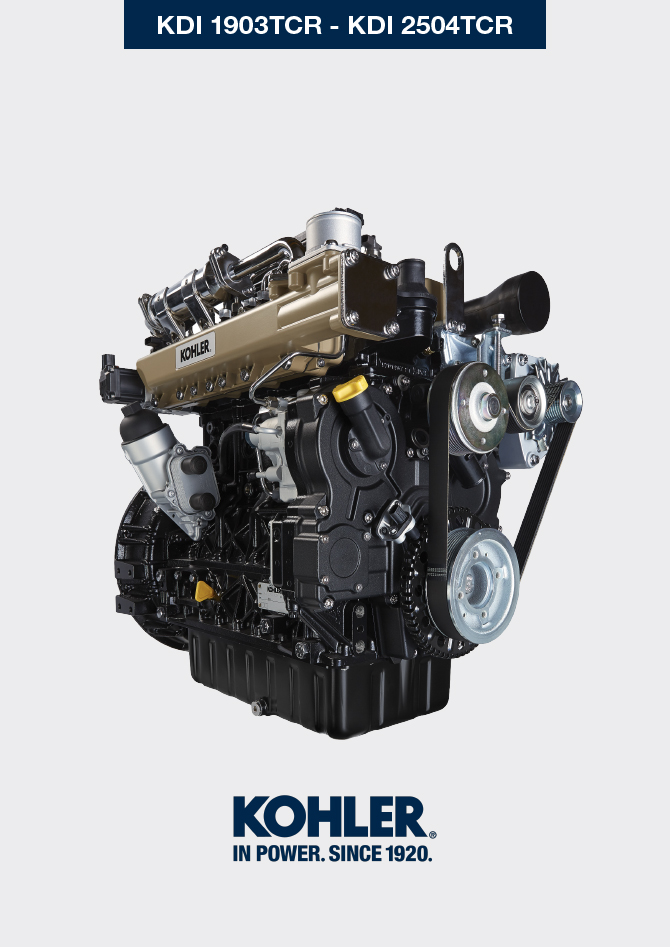 Assembly informationInformation on engine configurationIn this chapter, the engine is represented as "BASE CONFIGURATION" (refer to Par 1.4 - Par. 1.5 ).For the assembly of components not described in this chapter refer to Chap. 11 .The following are the components described in Chap. 11 .11.1 Oil dipstick in cylinder head
11.2 Heater (replacement)
11.3 Poly-V alternator belt (replacement and adjustment)
11.4 Tightening pulley and alternator for Poly-V belt
11.5 Idler gear (for 3 rd / 4 th PTO)
11.6 3 rd PTO (replacement)
11.7 4 th PTO (replacement)
11.8 3 rd + 4 th PTO (configurations)
11.9 Balancer shafts (replacement)
11.10 Air filter (cartridge replacement)
11.11 Remote oil filter (disassembly and assembly)
11.12 Oil sump with supporting structure11.13 ETB (REPLACEMENT)11.14 ACACT (REPLACEMENT)11.15 EGTS (REPLACEMENT)11.16 DPF & DOC filter (REPLACEMENT)11.17 Oil dipstick on timing gear sideAssembly recommendationsThe information is laid out in sequence, the intervention methods have been selected, tested and approved by the manufacturer's technicians.This chapter describes the installation procedures for the assemblies and/ or individual components which have already been checked, overhauled or possibly replaced with original spare parts.Where necessary, reference to special tools during assembly operations is indicated and identified in Tab. 13.1 , Tab. 13.2 and Tab. 13.3 hereinafter in Tab. 9.1 an example of a special tool ( ST_05 ).
  Tab. 9.1     Important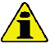 Before proceeding with operations, read  Par. 3.3.2 .To easily locate specific topics, the reader should refer to the analytical index or chapter index .The operator must check that:
the components, the assemblies, the coupling surfaces of the parts are washed, clean and thoroughly dried;the coupling surfaces are undamaged;the equipment and tools are ready so that all work can be carried out correctly and safely;ensure that the working environment is safe.The operator must:
carry out the procedures smoothly and safely. It is thus recommended to install the engine on a special rotating stand used when servicing engines to ensure the safety of the operator and the other individuals involved;tighten the assemblies and / or components in a criss-cross or alternating pattern, initially with a value lower than that preset, and then subsequently, with the tightening torque specified in the procedure;replace all seal gaskets after each assembly for all components on which they are provided.Engine block assemblyOil sump unit assemblyFlange unit assemblyTiming system gear assembly and injection pumpCylinder head unit assemblyFuel system assemblyIntake manifold assemblyExhaust manifold assemblyAssembly lubrication circuitCrankshaft and phonic wheel pulley unit assemblyCoolant circuit assemblyTurbocharger AssemblyElectric component assembly9.15.1 Sensors and switchesEGR Circuit AssemblyTightening torques and the use of sealantsTab. 9.4 - *Alternatively to the capscrew replacements, with "Dri-loc"* Alternatively to the capscrew replacements, with "Dri-loc"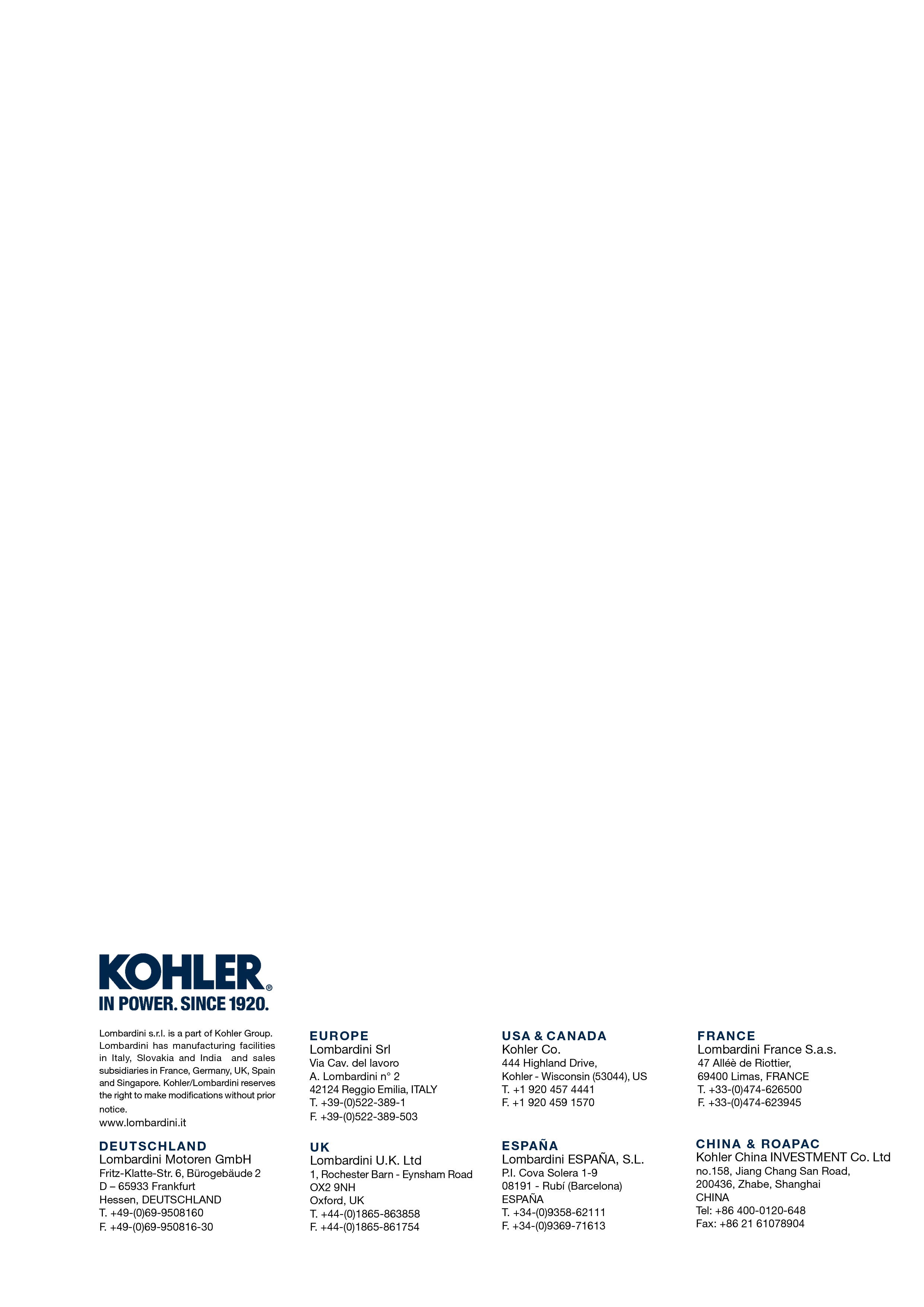 Assembly informationKDI 1903TCR / KDI 1903TCRE5 Workshop manual (Rev. 17.6)SPECIAL TOOLSSPECIAL TOOLSSPECIAL TOOLSSPECIAL TOOLS"ST" CodePicture /drawDESCRIPTIONPART NUMBERST_05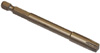 Six nicks Key SN 8ED0014603650-S9.3.1 Crankshaft bushings   Important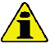 Execute the procedure in Par. 8.2.1 and 8.2.2 , before proceeding with assembly..The crankshaft half-bearings are made of special material. Therefore, they must be replaced every time they are assembled to prevent seizures.Fit the new half-bearings B onto the crankcase upper half E adhering to the reference notches C .
   Important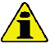 After the half-bearings are fitted, check that the lubrication holes D correspond with the crankcase grooves E .The lower and upper half bearings CANNOT be singularly replaced, and both halves must be replaced together.Fit the new half-bearings S onto the lower crankcase F using the reference notches C .Lubricate the half-bearings A and B with oil.
Fig 9.1


Fig 9.2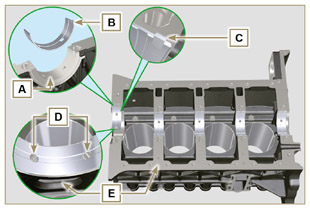 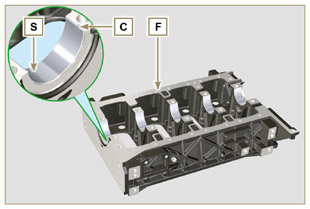 9.3.2 TappetsLubricate the tappets G with oil.Insert the tappets G into the housings H of the upper crankcase.
Fig 9.3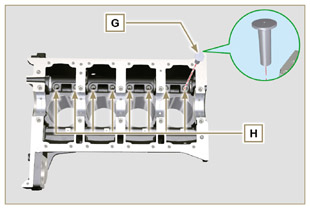 9.3.3 Camshaft
Check that the bushing Q is correctly fitted.Lubricate the pins L , the cams M of the camshaft N , all the housing P and the bushing Q with oil.Insert the camshaft N all the way into its housing P .Fit the lock ring R on to the crankcase E to hold the position of the camshaft N .Manually rotate the camshaft N ensuring that it is free.
Fig 9.4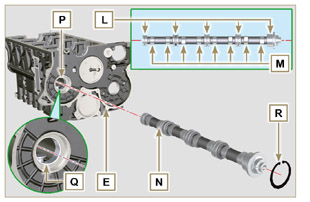 9.3.4 Oil spray nozzles
Insert the sprayers V onto the upper crankcase E manually screwing the screw fittings U .Direct the sprayers V as shown Z and tighten the connecting screws U (tightening torque of 10 Nm ).
Fig 9.5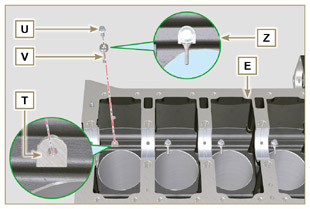 9.3.5 Crankshaft   Important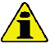 Carry out the checks described in Par. 8.4.1 and Par. 8.4.2 .Check that the crankshaft half-bearings are mounted correctly on the upper crankcase E .Lubricate the main journal and crankpin J , with oil.Insert the crankshaft W into its seat on the upper crankcase E .Insert the 2 shoulder half-rings K , between the crankshaft W and the upper crankcase E ( AB detail).
Fig 9.6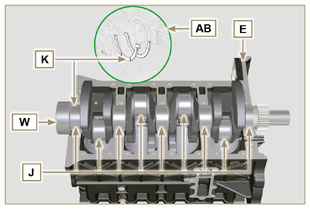 9.3.6 Lower crankcaseCheck that the crankshaft half-bearings are mounted correctly on the lower crankcase F ( AC detail).Assemble the 2 shoulder half-rings AD onto the lower crankcase F applying two drops of grease to keep them in their seat.Check that the coupling surfaces AE are free from dirt and grit.
Fig 9.7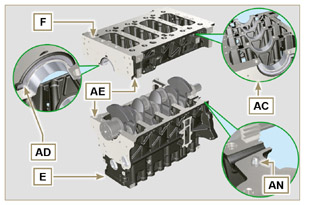 Spread a bead of Loctite 5660 (rif. AL) of approx 1 mm thickness on the surface AM of the upper crankshaft half C  being careful not to block the oil feed grooves AG and the return oil sump AH .Join the two crankshaft halves E and F observing the guide pins AN .
Fig 9.8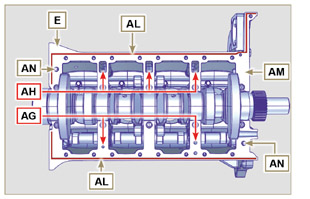    Important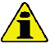 Failure to adhere to the bolt fixing procedures may compromise the functionality of the engine, and may also cause damage to persons and property.Tighten the fastening screws strictly following the sequence and the tightening torque indicated.
Tightening sequence for 3 cylinders
Tightening Screws Torx M12x1.25 (from the n° 1 to the n° 8 ):
CYCLE 1 - with a torque of 40 Nm ;
CYCLE 2 - with a torque of 70 Nm ;
CYCLE 3 - with a torque of 120 Nm .

Tightening Screws M8x1.25 (from the n° 9 to the n° 21 ):
CYCLE 4 - with a torque of 20Nm ;
CYCLE 5 - with a torque of 35 Nm ;Perform the operations described in Par. 8.4.2 .Check that crankshaft W rotates smoothly.
NOTE: In the next illustrations of Par. 9.1 the coupled crankcase half will be indicated with the letter E . 3 Cylinders  
Fig 9.9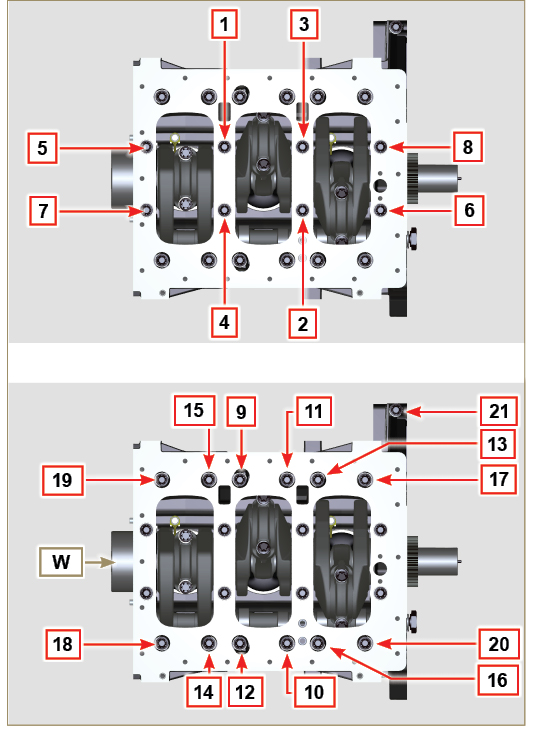 Tightening sequence for 3 cylinders
Tightening Screws Torx M12x1,25 (from the n° 1 to the n° 10 ):
CYCLE 1 - with a torque of 40 Nm ;
CYCLE 2 - with a torque of 70 Nm ;
CYCLE 3 - with a torque of 120 Nm .

Tightening Screws M8x1.25 (from the n° 11 to the n° 27 ):
CYCLE 4 - with a torque of 20Nm ;
CYCLE 5 - with a torque of 35 Nm ;Perform the operations described in  Par. 8.4.2 .Check that crankshaft W rotates smoothly.4 Cylinders
Fig 9.10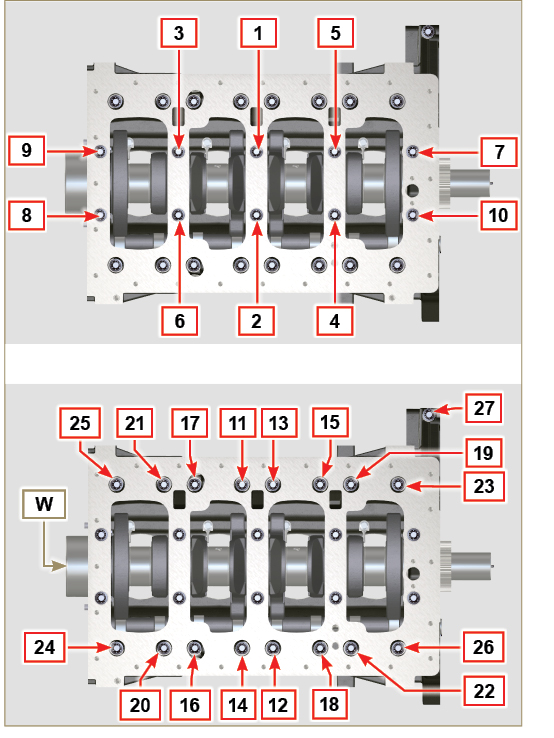 9.3.7 Piston ringsPerform the operations described in Par. 8.5.3 .Put the scraper ring AP onto the piston AQ .Put the 2° seal ring AR on the piston AQ .Put the 1° seal ring AS onto the piston AQ .
Fig 9.11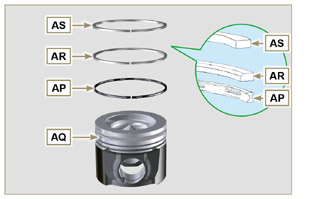 Perform the operations described in Par. 8.5.4 .Position the segment openings with a 120° angle between them ( Y ).NOTE:  do not use the segment opening with the pin hole ( N )Lubricate the piston skirt and piston rings with oil.
Fig 9.12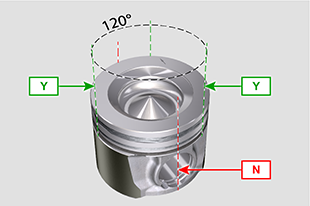 9.3.8 Piston   Important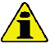 Before proceeding to the assembly of the piston and connecting rod, carry out the checks described in Par. 8.5.1 .Always replace the bearings CE after each assembly.Mate components respecting references at Par. 7.15.5 .Loosen the screws AU and remove the connecting rod cap AV .Fit the new bearings CE .Insert the connecting rod AZ into the piston AQ and align the seats BA .Insert the gudgeon pin BB into the seat BA for the assembly of the connecting rod and piston unit.Insert the lock rings BD inside the seat BE of the piston AQ to lock the gudgeon pin BB .
Fig 9.13


Fig 9.14 - Fig 9.15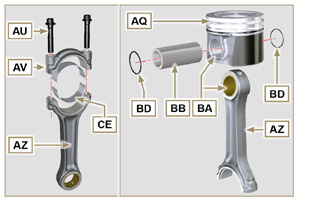 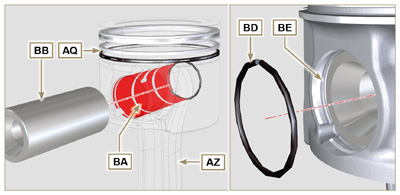 9.3.9 Piston and connecting rod assembly   Important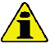 Before assembling the piston and connecting rod assemblies, execute the controls described in Par. 8.5.5 .Rotate the crankshaft W by moving the crankpin BG to a TDC position of the affected cylinder.
Fig 9.16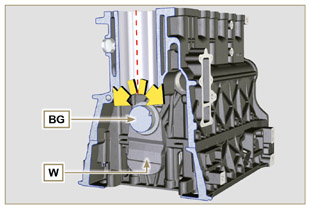 Lubricate the piston skirt and rings AQ .Check that the half-bearing AS is mounted correctly and lubricate it thoroughly.Using the piston ring compression pliers, insert the piston inside the cylinder BQ by around 10mm (height BM ).
   Important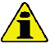 Make sure you are at the stage described in Point 1 .The piston AQ must be mounted with the arrow BN (stamped on the piston crown) facing the timing system side.Rotate the piston AQ by 10° counter-clockwise with respect to its correct assembly position ( Fig. 9.18 - height BP ).NOTE: Doing this prevents the impact between the connecting rod AZ and the sprayer V .
Fig 9.17


Fig 9.18


Fig 9.19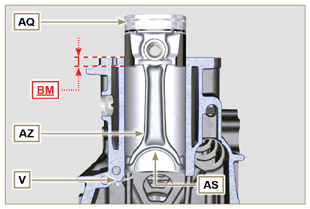 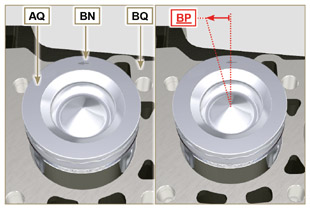 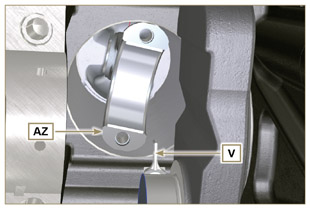    Important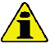 Leave the ring compressor assembled on the pistonPush piston AQ downwards without introducing the segments in the cylinder, rotate piston AQ by 10° in a clockwise direction (value BR
– correct assembly position).
Fig 9.20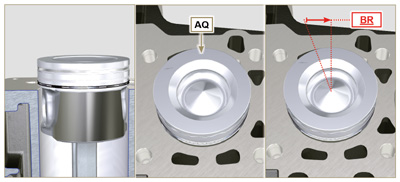 Push the piston AQ downwards by centering the crankpin BG with the connecting rod AZ .Turn the crankcase on support to assemble the con rod capp on cylinder 1 and 4.Check that the half-bearing AS is mounted correctly on the connecting rod cap AV .
     Important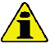 Check that the break levels of connecting rod cap AV coincide perfectly onto connecting rod AZ before screwing on and tightening capscrews AU.Couple the connecting rod cap AV to the connecting rod AZ using the marks made at disassembly ( Par. 7.15.2 and 7.15.5 ).Screw in the screws AU .Repeat the operations from 1 to 10 for each cylinder.
     Important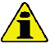 Failure to adhere to the assembly procedures may compromise the functionality of the engine, and also cause damage to persons and property.Tighten the screws AU , alternately, strictly following the tightening torques indicated.

Tightening sequence of screws Torx M10x1 :
1° CYCLE - with a torque of 40 Nm;
2° CYCLE - with a torque of 85 Nm ;
Check that the connecting rods have axial play and the crankshaft W rotates smoothly.
NOTE: After the check carried out at point 14 , position the shaft W with the first cylinder to TDC.
Fig 9.21


Fig 9.22


Fig 9.23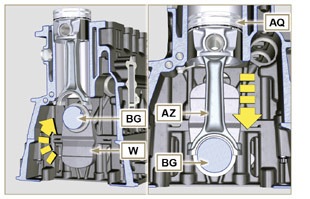 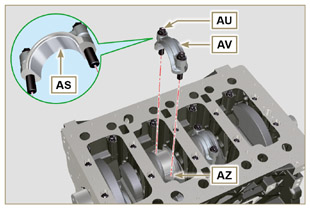 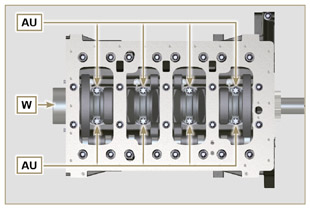   NOTE: Click by side to play the procedure.https://www.youtube.com/embed/Ba8qqxTx6wA?rel=09.3.10 Crankshaft gasket flange   Important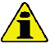 Check that the contact surface between the flange and the crankcase is free of grit and dirt.Always replace the gasket BS at each assembly.
Check that there are bushings BT on the crankcase E .Lubricate the oil seal lip BU .Position the gasket BS and flange BV on the crankcase E in correspondence with the bushings BT .Put Loctite 243 on the 2 screws BW matching the bushings BT .Screw the fastening screws all the way in BW without tightening them.Tighten all the screws BW strictly following the tightening sequence indicated (tightening torque to 10 Nm ).
Fig 9.24


Fig 9.25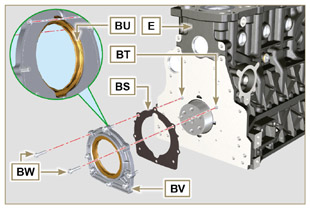 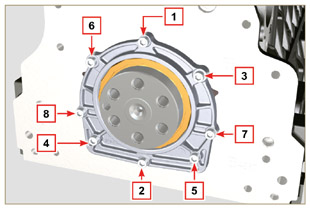 9.3.11 Cover 3 rd PTO   Important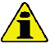 Replace capscrews CA with each assembly or alternatively apply Loctite 2701 on the thread.Secure the cover CB with the screws CA and CC inserting the gasket CD (tightening torque 25 Nm ).
Fig 9.26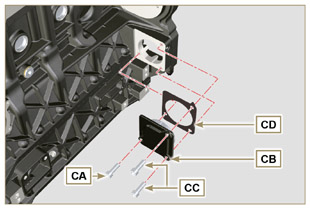 9.4.1 Oil vapour pipes
Apply Loctite 648 on the pipe threads A .Screw and tighten the pipes A (tightening torque of 15 Nm ).
Fig 9.27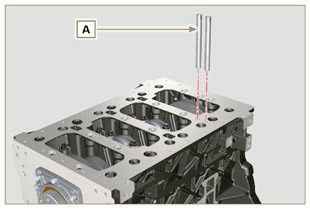 9.4.2 Oil suction pipe
    Important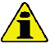 It is mandatory to replace the gasket B after each assembly.Always replace capscrews D with new ones or alternatively apply Loctite 2701 .
Insert the new gasket B in the seat of the oil suction hose flange D .Secure the hose C on the crankcase E with the screws D (tightening torque 10 Nm ).
Fig 9.28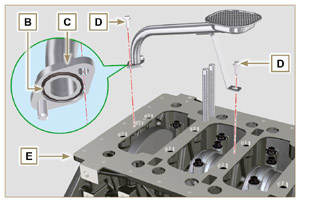 9.4.3 Oil SumpEnsure that the contact surfaces F of the oil sump G and the crankcase E are completely clean.Apply a bead of approx. 2.5 mm of sealant (Loctite 5660) on the surface F of the oil sump G .Note : alternatively apply Loctite 5699 .
Fig 9.29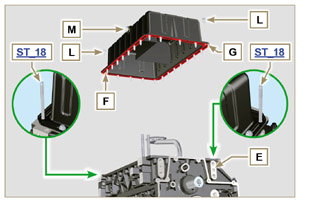      Important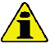 Tighten the screws L , strictly following the sequence and tightening torque indicated.
Tighten the screws L following the sequence indicated (tightening torque 25 Nm ).After tightening all of the screws, loosen screw n°1 and retighten it to the torque value specified in step 4 .Check that the oil drain plugs M are tight (tightening torque 35 Nm ).
Fig 9.30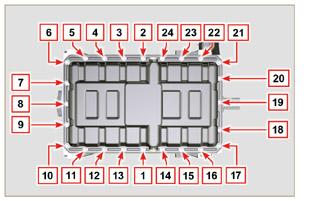 9.5.1 Bell housing   Danger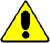 Bell A is very heavy; pay special attention during assembly operations to avoid dropping and causing serious risks to the operator.Install the bell housing A in accordance with the reference pins B on the base C .
Fig 9.31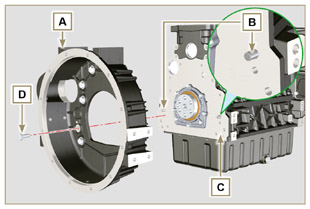    Important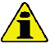 Failure to adhere to the assembly procedures may compromise the functionality of the engine, and also cause damage to persons and property.Tighten the fastening screws strictly following the tightening sequence indicated (tightening torque 50 Nm ).
Fig 9.32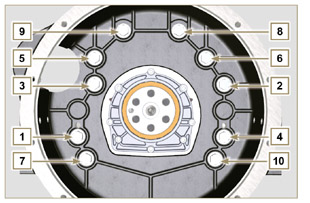 9.5.2 Flywheel   Danger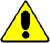 Flywheel F is very heavy; pay special attention during assembly operations to avoid dropping and causing serious risks to the operator.Screw the special tool ST_09 on the crankshaft E instead of the screws G positioned higherup ( Fig. 9.33 ).Insert the flywheel F on the crankshaft E using the tool as a guide ST_09 and manually tighten all the screws G , remove the tool ST_09 and install the last screw G.Mount the tool ST_34 in the seat of the starter motor H and fit it with the two starter motor fixing screws.Tighten the screws G (tightening torque at 140 Nm ).
Fig 9.33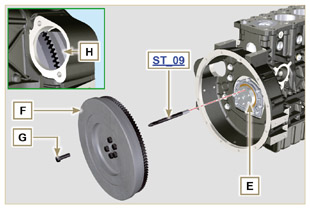 9.6.1 Timing system gear assemblyCheck that the key A is correctly fitted on the camshaft B .Position the gear C on the camshaft B adhering to the key reference A .Screw capscrew D until the end.Insert the reference pin E on the gear C .Screw the encoder F with the screws G on the gear C observing the plug E .Tighten the middle gear pin H , in the housing J of the crankcase, with the screws K (tightening torque 25 Nm ).
   Important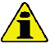 The fitting of the middle gear pin H has only one position, the 4 screw holes K are not equally spaced.Always replace the gasket L after each assembly.Insert the shoulder ring M .Check the integrity of the bushing N on the middle gear P , and ensure that it is free from impurities.Thoroughly lubricate the pin H and the bushing N .Position the gear P on the pin H observing all the marks W of the gears C and S , (Fig. 9.37).   Important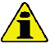 Failure to comply with the marks W on the gears C, P and S , causes engine malfunction and serious damage.Insert the shoulder ring Q and the lock ring R .Tighten the gear C with the screw D ( Fig. 9.34 - tightening torque at 100 Nm ).Tighten the screws G on the gear C (tightening torque at 5 Nm ).
Fig 9.34


Fig 9.35


Fig 9.36


Fig 9.37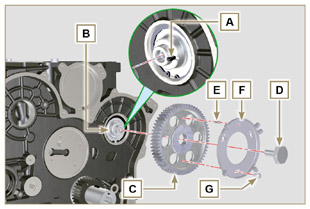 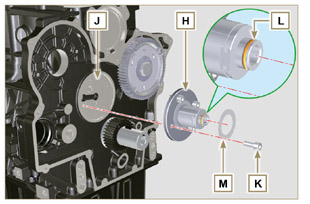 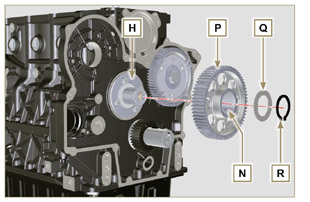 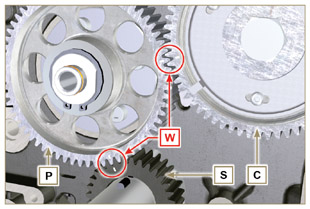 9.6.2 High-pressure injection pumpCheck that the surface V is free from impurities ( Fig. 9.38 ).
   Important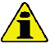 Always replace gasket U with every assembly.The seal gasket U can only be fitted in one direction( Fig. 9.38 ).Always replace capscrews T with new ones or alternatively apply Loctite 2701 (Fig. 9.38) .Fit the new gasket U on the injection pump Z (Fig. 9.38) .Fix the pump Z into the housing V together with the gasket U by the screws T ( Fig. 9. 38 - tightening torque at 25 Nm ).Check the correct fitting of the key AA on the shaft AB of the injection pump ( Fig. 9.39 ).Place the gear AC on the shaft AB of the pump respecting the reference to the key AA and the reference Q of the gear A E (Fig. 9.39) .
Serrare il dado AD (coppia di serraggio a 65 Nm ).Remove special tool ST_34 ).
Fig 9.38


Fig 9.39


Fig 9.40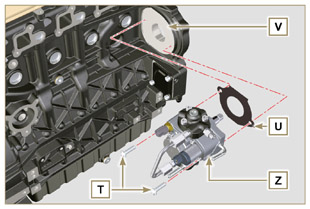 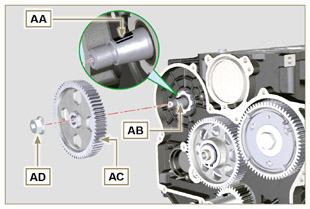 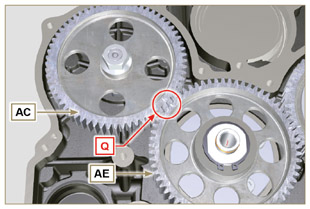 9.7.1 Valve stem gasket   Important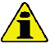 Carry out the checks described in Par. 8.6.4 before proceeding with the following operations.Lubricate the oil seals A on the inside.
Fit the oil seals A on the valve guides B using the tool ST_08 .
Fig 9.41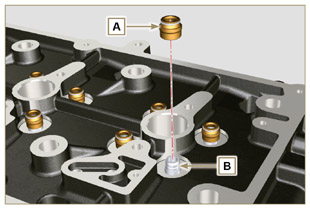 9.7.2 Electronic injector sleeves  (  )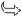 Insert the seals C in the seats of the sleeve D .Insert the seal E with the convex side facing upward at the base of the sleeve D .Lubricate the gaskets C .Insert and carefully screw the sleeve D into the seat of the head F .
NOTE: The sleeve D must not protrude above the surface of the head BF .
Clamp the sleeve D (tightening torque at 30 Nm ).
Fig 9.42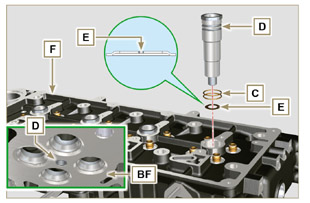 9.7.3 Electronic injectors projectionInsert the electronic injector G inside the sleeve H .Mount the rocker arm pin fixing screw L up to the stop.Mount the electronic injector fixing bracket M and secure it with the screw N , without performing the calibration.Check using ST_03 tool (Fig. 9.44) , the projection of the injector, which must range between 1.68 ÷ 2.42 mm.
NOTE : if the value detected does not correspond, replace gasket Q with a different thickness.
Fig 9.43


Fig 9.44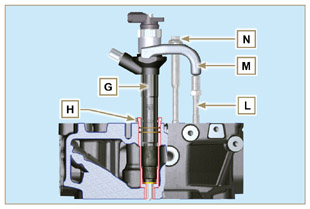 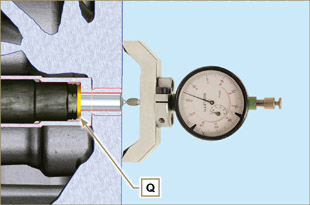 9.7.4 ValvesPre-lubricate and insert the valves X into the head F taking care to fit them in the original positions as per the reference marks made in Par. 7.13.4.1 .Position the spring Y on the seat of the head F .Position the disk S on the spring Y centering the valve X .Mount the tool ST_07 on the head F fixing it on one of the holes for securing the rocker arm cover.
NOTE: Change the fixing hole according to the position of the valves to be fitted.
Position the tool ST_07 on the valve as shown in the figure.Push the lever of the tool ST_07 downwards, in order to lower the valve disks S in the direction of the arrow AK , and insert the valve cotters AJ inside the disk S .Check that the valve cotters AJ are properly mounted on the valve seats X and release the tool ST_07 .
NOTE: repeat all the steps for the relevant valves and remove the tool ST_07 .
Fig 9.45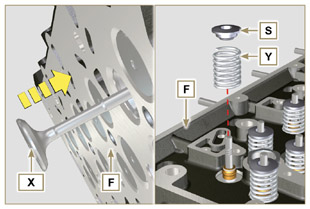 9.7.4 ValvesPre-lubricate and insert the valves X into the head F taking care to fit them in the original positions as per the reference marks made in Par. 7.13.4.1 .Position the spring Y on the seat of the head F .Position the disk S on the spring Y centering the valve X .Mount the tool ST_07 on the head F fixing it on one of the holes for securing the rocker arm cover.
NOTE: Change the fixing hole according to the position of the valves to be fitted.
Position the tool ST_07 on the valve as shown in the figure.Push the lever of the tool ST_07 downwards, in order to lower the valve disks S in the direction of the arrow AK , and insert the valve cotters AJ inside the disk S .Check that the valve cotters AJ are properly mounted on the valve seats X and release the tool ST_07 .
NOTE: repeat all the steps for the relevant valves and remove the tool ST_07 .
Fig 9.46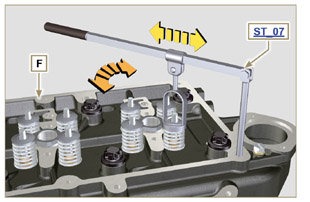 9.7.4 ValvesPre-lubricate and insert the valves X into the head F taking care to fit them in the original positions as per the reference marks made in Par. 7.13.4.1 .Position the spring Y on the seat of the head F .Position the disk S on the spring Y centering the valve X .Mount the tool ST_07 on the head F fixing it on one of the holes for securing the rocker arm cover.
NOTE: Change the fixing hole according to the position of the valves to be fitted.
Position the tool ST_07 on the valve as shown in the figure.Push the lever of the tool ST_07 downwards, in order to lower the valve disks S in the direction of the arrow AK , and insert the valve cotters AJ inside the disk S .Check that the valve cotters AJ are properly mounted on the valve seats X and release the tool ST_07 .
NOTE: repeat all the steps for the relevant valves and remove the tool ST_07 .
Fig 9.47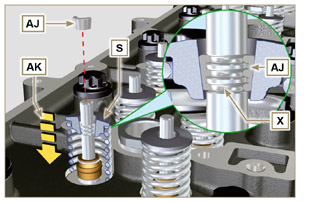 9.7.5 Cylinder head
Fix the eyebolts AW with the screws AX onto the head F (tightening torque of 25 Nm ).Position the piston P at the TDC.Position the tool ST_03 on the crankcase surface of the head and measure the piston protrusion P from head level K in 4 diametrically opposed points R. Repeat the operation for all pistons P and take note of the highest average value, determining valu e S (Tab. 9.2) .
Tab. 9.2
Based on the value detected at point 3 , select the relevant gasket T as shown in the Tab. 9.2 (Fig. 9.50 detail U ).Check that the crankcase surface K and the gasket T are completely free of dirt and grit.
   Important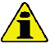 The head gasket must be replaced for each assembly.Position the gasket T on the surface K with reference to the centering bushings J .
Fig 9.48


Fig 9.49


Fig 9.50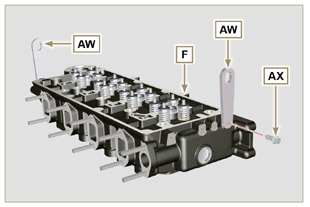 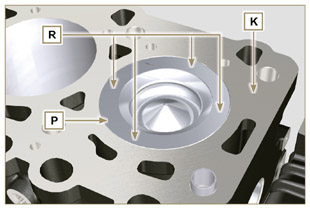 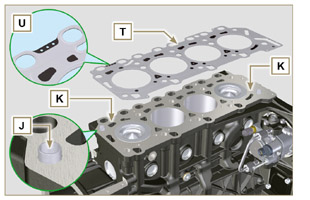 Check that the surface head W is free from impurities.Position the head F on the crankcase Z with reference to the centering bushings J .
   Important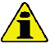 The fastening bolts V must be replaced every time they are assembled.Secure the head F by tightening the screws V strictly following the sequence indicated in the Fig. 9.52 or Fig. 9.53 and the tightening torque indicated in the Tab. 9.3 .
Fig 9.51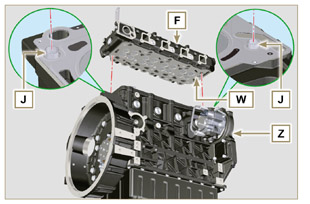    Important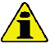 Failure to adhere to the bolt fixing procedures may compromise the functionality of the engine, and also may cause damage to persons and property.Tighten capscrews V observing the cycles, tightening, and subsequent rotation as indicated in Tab. 9.3 .For engine KDI 1903 TCR : 8 screws Torx M12x1,25 (Fig. 9.52) .For engine KDI 2504 TCR : 10 screws Torx M12x1,25 (Fig. 9.53) .3 CYLINDERS
Fig 9.52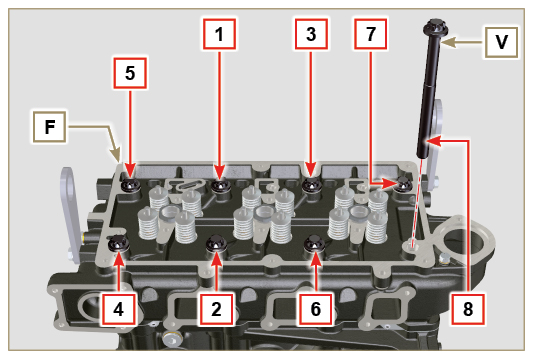 Tab. 9.3
4 CYLINDERS
Fig 9.53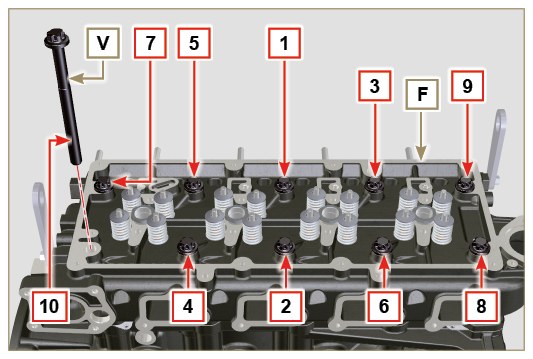 9.7.6 Rods and valve bridgesInsert the rocker control rods AA into the niches of the head F .   Important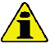 Properly centre the rods AA into the spherical housing of the camshaft tappets AB .Mount the valve bridge AC on to the pairs of discharge and suction valves.
Fig 9.54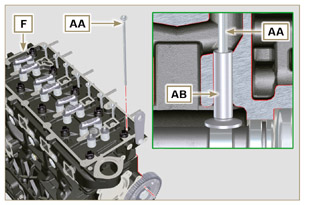 9.7.6 Rods and valve bridgesInsert the rocker control rods AA into the niches of the head F .   ImportantProperly centre the rods AA into the spherical housing of the camshaft tappets AB .Mount the valve bridge AC on to the pairs of discharge and suction valves.
Fig 9.55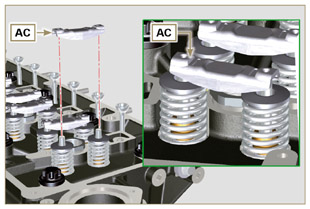 9.7.7 Rocker arms   Important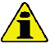 To correctly position the rocker arms, turn the rocker arm pin AH with the lower height AL towards the timing system side as in Fig.9.57 .The discharge rocker arm AT is shorter than the suction arm AR .
Fit the lock ring AM into the seat AN of the rocker arm pin AH .Position the pin AH with the screw support surface AP facing upwards and insert the 2 shoulder rings AQ .Insert in sequence the suction rocker arm AR , the holder AS and the discharge rocker arm AT in the pin AH .Insert the spring AU in the pin AH .Repeat points 3, 4 for all the rocker arms.
NOTE: The holder AV must be fitted with the last pair of rocker arms towards the flywheel.Insert 2 shoulder rings AQ and the lock ring AN to lock all the components inserted in the pin AH .
NOTE : The spring AU ensures that the supports AS and AV are kept in place.
Fig 9.57


Fig 9.58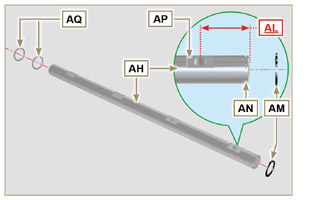 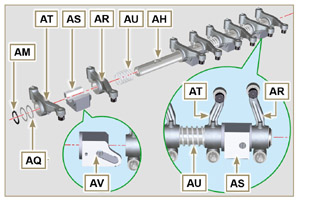 9.7.8 Rocker arm pin assembly   Important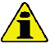 Position the rocker arm pin assembly BB on a level to align all the support surfaces.Check that the pistons are positioned half way between the TDC and BDC. Rotate the crankshaft 90° counterclockwise with regard to the 1st cylinder TDC, positioning the crankshaft pin BP as shown in Fig 9.60a . If the crankshaft pulley and the timing gear cover have not been removed, rotate the
crankshaft positioning the reference BQ located on the target wheel in correspondence of the speed sensor, as shown in Fig. 9.60b .If the engine is painted or protected with clear paint, replace the fastening screws  BE .Position the rocker arm pin assembly BB on the head F , respecting the plug BC on the head using the holder indicated AV .Check the correct positioning of all the rocker arms and the u-bolt control valves (detail BD ). House the tappet in the seat of the rocker arms control rod.Secure the rocker arm pin BB tightening the screws BE (tightening torque to 25 Nm ). Adhere to the screw tightening sequence BE as shown in Fig. 9.60 .
Fig 9.59


Fig 9.60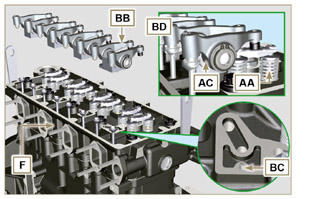 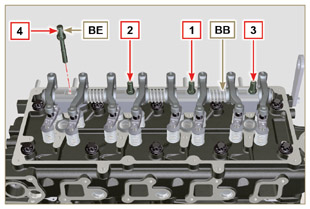 
Fig 9.60a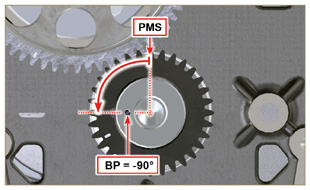 
Fig 9.60b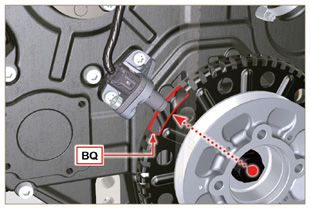 9.7.9 Assembly Rocker arm cover   Important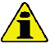 Replace gasket BF, BL and BM with each assembly ( ST_11 - ST_12 ) .Observe the order of tightening illustrated in Fig. 9.62 - 9.63 .
Position tool ST_17 onto the head in correspondence with the two fastening holes 5 and 6 .Position gasket BF on cylinder head F using tool ST_17 as a guide.With vaseline lubricate the gaskets BL in the upper part, and the gaskets BM in the lower part.Attach the rocker arm cover BN on the head F with the screw BG (tightening torque to 10 Nm ).
Fig 9.61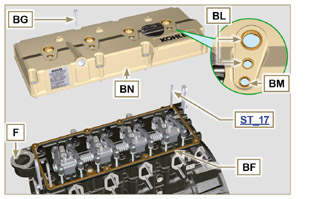 
Fig 9.62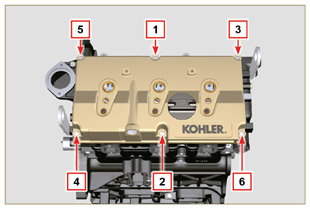 
Fig 9.63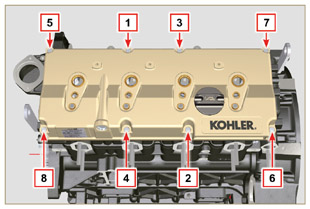    Important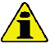 Do NOT mount new or different injectors without the required tool ( Chap. 13 ).Remove the protective caps from all the components of the fuel circuit just before assembly just before assembly.
9.8.1 Fuel filterSecure the fuel filter holder R with the screws S on the crankcase T (tightening torque of 25 Nm ).
NOTE: For the assembly of the fuel cartridge, refer to operations 4 and 5 of Par. 6.11.2 .
Fig 9.64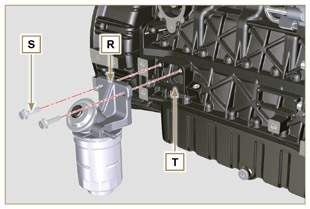 Insert the tube K on the fitting coming out of the filter holder R and on the fuel inlet fitting of the injection pump M and secure it with the clamps N .
Fig 9.65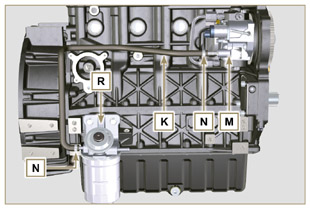 9.8.2 Common RailSecure the rail AA on the head AB with the screws AC (tightening torque at 25 Nm ).
Fig 9.66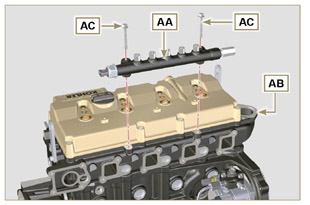 Fit the gaskets AD and the fitting AE on the screw AF .Tighten the parts so assembled on the Common Rail AG (tightening torque at 15 Nm ) with the entrance of union AE facing upward.
Fig 9.67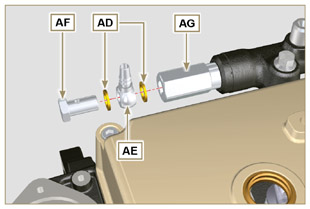 9.8.3 Electronic injectors   Important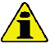 Always replace and lubricate the gaskets AH and AL of the electronic injectors AM with fuel, every time they are assembled.Pay attention when repositioning the electronic injectors, using the marks as described inl Par. 7.10.5 .If a new (or different) electronic injector is fitted on the engine, you are required to prepare tool ST_01 .If the engine is painted or protected with clear paint, clean the paint off the diesel injector  AM  near to the part in contact with the gasket ( BL  >  Fig. 9.61 ) .
Insert the gasket AL inside the injector sleeve BQ .Insert the electronic injectors AM inside the rocker arm cover AN and orientate them as per Fig. 9.68 .
Fig 9.68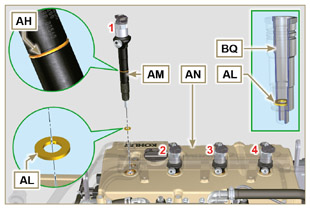 9.8.4 High pressure fuel pipes   Important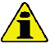 Always replace the pipes AQ and tube E after each assembly.
Position the pipes AQ on the Common Rail AA and on the electronic injectors AM , adjust the position of electronic injectors AM via the fitting inlets with the pipes AQ.   Important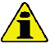 Tighten the nuts AS and AT manually, without clamping them.If the engine is painted or protected with clear paint, replace the fastening screws  AU  to ensure the gaskets BQ are sealed properly.Position the injector fastening brackets AV and the screws AU , inserting the washer AJ .
   Important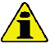 Replace the pipes AQ (Fig. 9.69) if the screws AU do not rotate freely.Tighten all the nuts AS (tightening torque at 30 Nm ).Tighten the nuts AT (tightening torque at 25 Nm ).Make sure that the mounting brackets AV are positioned correctly on electroinjectors BR and on fixing screws of the rocker arm assembly AM.Tighten the fixing screws of the injector mounting bracket (tightening torque of 20 Nm ).Position the pipe E screwing the screws BA and BB .
   Important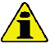 Screw the nuts BA and BB manually without tightening them.Tighten the nut BA (tightening torque of 30 Nm ).Tighten the nut BB (tightening torque of 25 Nm ).Tighten the Common Rail fastening screws BC (tightening torque of 25 Nm ).
Fig 9.69


Fig 9.70


Fig 9.71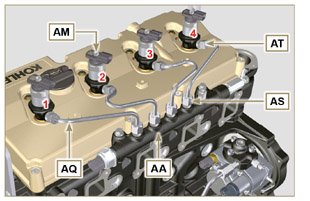 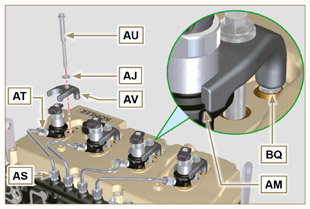 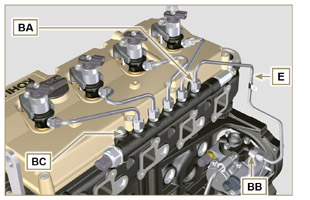 9.8.5 Fuel return pipes
Check the gaskets BD on the fittings BG .
NOTE: Do not disconnect the pipes from the distributor.
Fig 9.72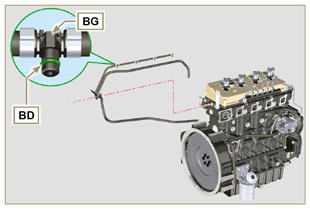 Position the return pipes and fitting the distributor BE with the screw BC on the head BF ( Fig. 9.72 - tightening torque of 10 Nm ).Mount the fittings BG ( Fig. 9.74 ) on the injectors AM and lock them with the clips BH .Insert the pipe BL on the fitting BN .Insert the pipe BM on the fitting BP .
Fig 9.73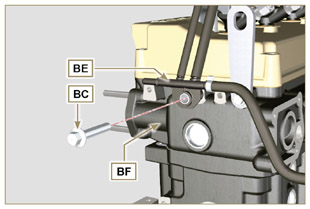    Important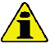 Pipes of a "BASE CONFIGURATION" (refer to Par. 1.5 ) engine are shown. Other return pipes can be missing or different.The pipes can vary in quantity, size and dimensions depending on the engine version.
Fig 9.74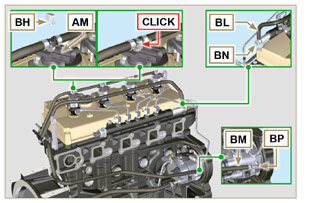 9.9.1 Semi-collettor external   Important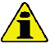 Check that the contact surfaces between the semi-collector C and the head D are free from impurities.
Insert the special tool ST_18 into indicated point.Insert the screws A and the gasket B on the semi-collector C .Secure the semi-collector C with the screws A on the head D (tightening torque of 25 Nm ).Tighten the clamp E with the screw F on the semi-collector C (tightening torque of 10 Nm - ST_06 ).Tighten the screw G and the holder H on the semi-collector C (tightening torque of 10 Nm - ST_06 ).
Fig 9.75


Fig 9.76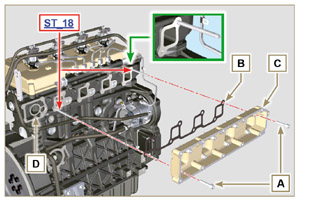 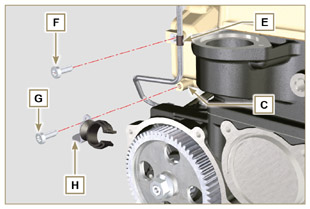 9.9.2 External half-manifold   Important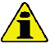 Check that the contact surfaces between the two semi collectors C and M are free from impurities.
Fit the screws L on the semi-collector M freeing the holes Q indicated in Fig. 9.78 .Mount the gaskets N on the semi-collector by interposing the separation sheet P .Fit the semi-collector M on the semi-collector C with the screws L (tightening torque of 22 Nm - ST_05 ).
Fig 9.77


Fig 9.78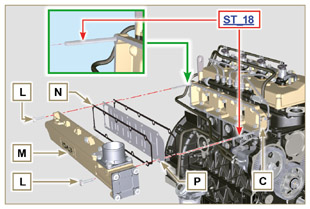 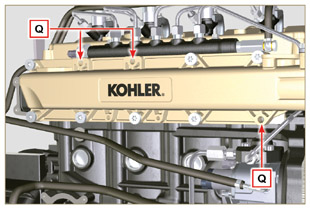      Important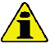 Replace the self-locking nuts B and the metal gaskets D between the manifold and the cylinder head every time they are disassembled.In the event of mounting the studs C , fix ( 25 Nm tightening torque) with Loctite 2701 on the thread.Check that the contact surfaces F are free from impurities.Insert the gaskets D and E on the studs C .Position the manifold A on the studs C .Fix the manifold A on the cylinder head by tightening the self-locking nuts B (tightening torque of 25 Nm ).
Fig 9.79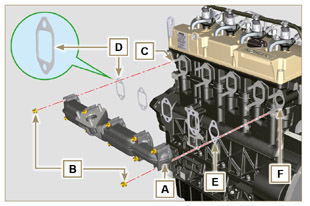 9.11.1 Assembly oil mist separator unit   Important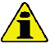 Always replace the gasket B after each assembly.Always carefully inspect the condition of the pipes, and replace them if there is any doubt regarding the integrity of their seal.Check that the contact surfaces A are free from impurities.Mount the gasket B on the holder C .Fix the separator body holder C on the crankcase E with the screws D (tightening torque of 12 Nm ) fitting the gasket B .
Fig 9.80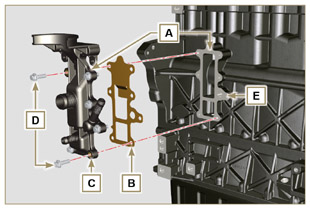 Fit the pipes F and G on the holder C .Insert the bleeder H attaching it to the pipes F and G. Secure the pipe F with the clamps J .Secure the bleeder H onto the holder C with the clamp K .
Fig 9.81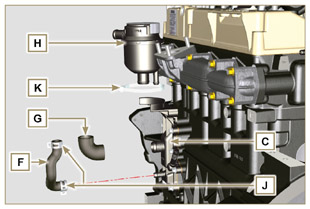 9. 11 .2 Oil Cooler and oil filter Unit AssemblyCheck that the surface L on the holder V and on the crankcase E are free from impurities.Lubricate and insert the gasket N on the fitting P .
   Important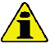 Always replace the gaskets Q and S every time they are disassembled.Lubricate and insert the gaskets Q and S respectively in the seats R and T of the holder V .Secure the holder V with the screws AA and AB (tightening torque of 10 Nm ).
   Important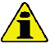 In the event of mounting the fitting P on the crankcase E (tightening torque of 15 Nm with Loctite 2701 on the thread).
Fig 9.83 e Fig 9.83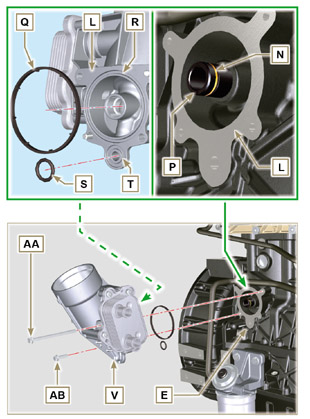 NOTE: To assemble the oil cartridge refer to operations 5 and 6 of Par. 6.10.2 .   Important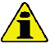 Always replace the gaskets BM and BN every time they are assembled.Insert and tighten the cartridge-holder cover AC on the filter holder V (tightening torque of 25 Nm ).
Fig 9.84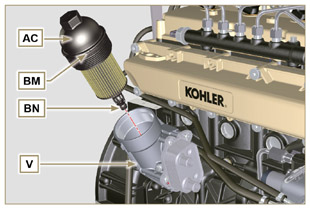 9. 11 .3 Oil pumpNOTE: Carry out the checks described in Par. 8.7 before proceeding with the following operations.Check that all contact surfaces between AL, AH, AF, AG and AN are free of impurities – scratches - dents.When assembling, do not use any type of gasket between AG and AN .Thoroughly lubricate the seat of the rotors AF on the oil pump crankcase AG and the two rotors AH and AL .Insert, inside the seat AF , the 2 rotors (in sequence) AH and AL , respecting the reference BP as the picture (or refer to Par. 2.10.2 ).Check that the 2 pins AM are inserted properly in the crankcase timing system AN .Position the oil pump assembly AG using the pin marks AM.Fasten the oil pump cover AG with the screws AH (tightening torque 10 Nm ).
Fig 9.85


Fig 9.86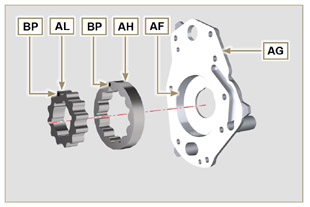 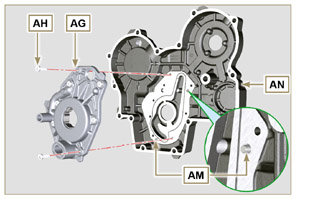 9. 11 .4 Timing system carter   Important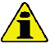 Always replace the the gasket AP after each assembly ( ST_14 ).Always replace the gasket AU after each assembly.Distribute a bead of Loctite 5188 , of about 1mm thickness, on the surfaces AQ of the crankcase AN.Make sure that the key AS (Fig. 9.88) is inserted properly on the crankshaft and that it is facing upwards.Lubricate and insert the gasket AU in the seat of oil pump AV .Apply the tool ST_10 onto the crankshaft.Check that the 2 pins AT ( Fig. 9.88 ) are properly insertedin the timing system crankcase AN .Lubricate oil seal AP with oil and position the carter AN on the crankcase E , using the pins AT , inserting the oil pump AV on the crankshaft.Fasten capscrews AW observing the indicated clamping sequence (tightening torque of 25 Nm ).
Fig 9.87


Fig 9.88


Fig 9.89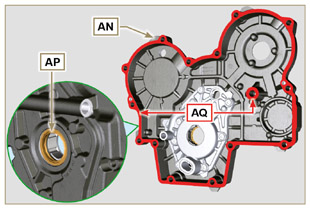 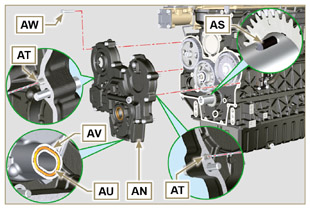 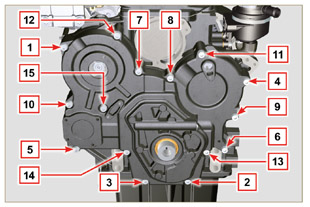 9. 11 .5 Crankcase oil filler flange Timing System   Important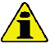 Always replace the gasket BA after each assembly.Position the gasket BA in the seat on the flange BB .Fasten the flange BB on the crankcase BC with the screws BD (tightening torque of 10 Nm - ST_06 ).
Fig 9.90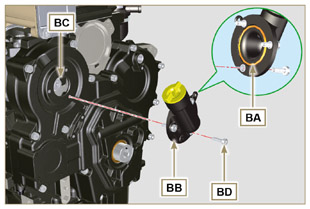 9. 11 .6 Oil pressure relief valveLubricate the piston BE and fully insert it in the seat BF .Insert the spring BG in the piston.
   Important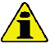 Always replace the gasket BH after each assembly.Mount the gasket BH on cap BL .Tighten the cap BL on the crankcase AN (tightening torque of 50 Nm ).
Fig 9.91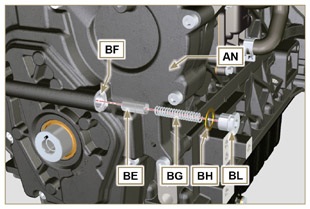 NOTE: To fit the target wheel refer to the operations in Par. 6.6.2 .Check that the pin F is mounted properly on the crankshaft G .Position the pulley unit H on the crankshaft G using the pin mark F (detail M ).Apply Molyslip grease on the screw thread N .Fix the pulley T with the screw Z (tightening torque of 360 Nm ) and remove special tool ST_34  ( Fig. 9.33 ).
Fig 9.92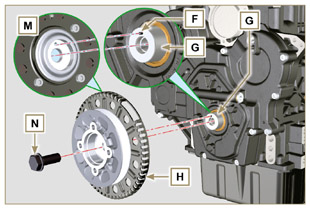 9.3.1 Thermostatic valve   Important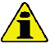 Always replace the gasket A after each assembly.
Check the condition of the seal gasket A and fit it on the thermostatic valve B .Position the thermostatic valve B in the seat on the head C (detail D ).Secure the cover E with the screws F on the head C (tightening torque of 10 Nm ).
Fig 9.93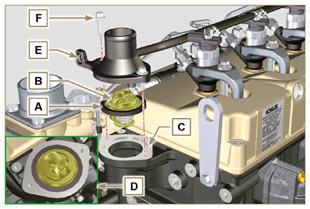 9.13.2 Coolant pump assembly   Important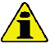 Always replace the gasket L every time it is assembled.
Fit the pump G with the screws H interposing the gasket L (tightening torque of 25 Nm ).
Fig 9.94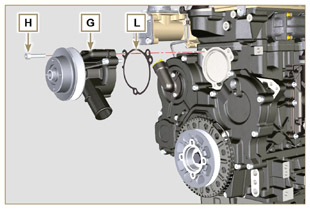 9.13.3    Oil Cooler hoses
Assemble the Oil Cooler hose behind the injection pump and connect to oil heat exchanger.Insert hose L into clamp N .Fasten hose L by means of clamp P on Oil Cooler M .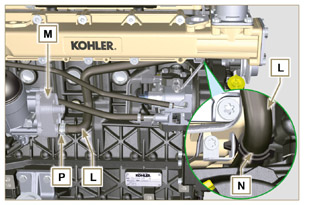   Fig 9.954 . Secure the sleeve Q on Oil Cooler M and to the coolant pump T with the clamps K .
5. Fasten the clamp Y with the screw S (tightening torque of 22 Nm - ST_05 ).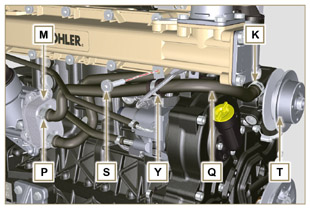 Fig 9.96   Important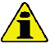 Before proceeding, perform the operation described in Par. 2.18 .Ensure that tube B is not clogged.Fasten the connecting sleeve A to the pipe B with the clamp C onto the flange fitting D .
   Important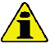 Always replace the gasket F after each assembly.Lubricate and insert the gasket F into the seat of the pipe G .
   Important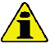 Remove the plastic or foam caps from the turbo compressor before assembling.Replace nuts M with each assembly.Check that the contact surfaces E are free from impurities deformations or cracks, otherwise replace exhaust manifold L .Position the turbo-compressor H on the bolts on the manifold L .Fasten the turbo-compressor H with the nuts M (tightening torque of 25 Nm ).Fasten the pipe G with the screws N to the turbo-compressor H .
   Important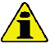  Always replace the gasket P after each assembly.Before assembly of the tube Q , perform the operation described in Par. 2.19.2 - point 2 .Ensure that tube Q is not clogged.Fasten the fuel outlet pipe Q with the fittings R on the turbocompressor H and on the crankcase S (tightening torque of 15 Nm ).

Insert the gaskets P between:
- Q and R ;
- Q and S ;
- Q and H .
Insert the sleeve T on the turbo-compressor H and secure it with the clamp U .Insert the pipe V onto the sleeve T and onto the relief valve Z . Secure tube V with the clamps W .
Fig 9.97


Fig 9.98


Fig 9.99


Fig 9.100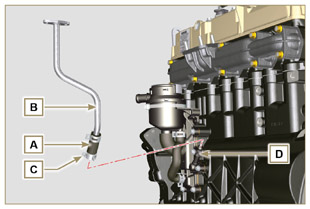 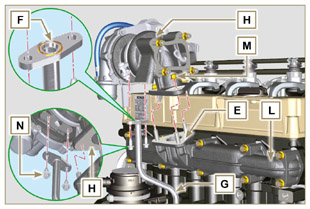 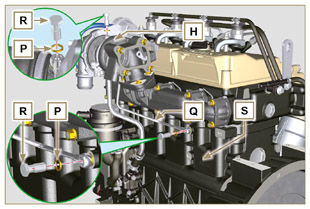 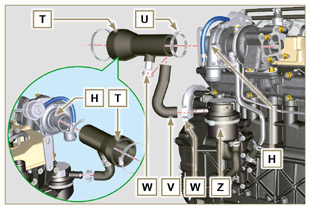 9.15.1.1 T-MAP SensorFasten the sensor A with the screws B on the manifold C (tightening torque of 10 Nm - ST_06 ).
Fig 9.101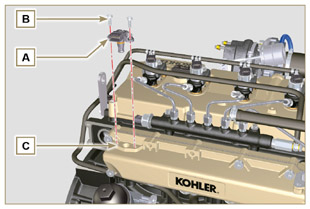 9.15.1.2 Coolant temperature sensorSecure the sensor D onto the head E (tightening torque of 20 Nm ).
Fig 9.102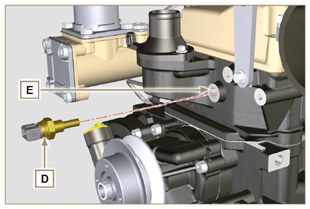 9.15.1.3 Oil Pressure Switch
Clamp the oil pressure switch F on the crankcase G (tightening torque at 35 Nm ).
Fig 9.103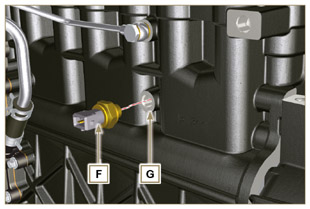 9.15.1.4 Camshaft phase sensor disassemblyRotate the crankshaft H posizioning a tooth L of the target wheel which is mounted on the camshaft at the center of hole M .Carry out the steps described in points 5, 6 and 7 to insert the correct number of spacers N .Fit the spacer N on the sensor P .Fasten the phase sensor P on distribution guard L with the screw Q (tightening torque of 10 Nm - ST_06 ).
Fig 9.104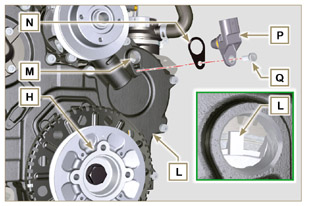 Measure the distance from the coupling surface AD to the tooth surface on the target wheel (X1) .Measure the distance between the coupling surface AD and the sensor surface R (Y1) .The difference between the 2 measurements determines the air gap value (Z1) .
The value (Z1) permitted must be a minimum of 0.2 mm and a maximum of 1.2 mm .
Insert one or two spacers N (Fig. 9.104) based on the value (Z1) detected.
NOTE: The calibrated spacers N have a thickness of 0.2 mm .
Fig 9.105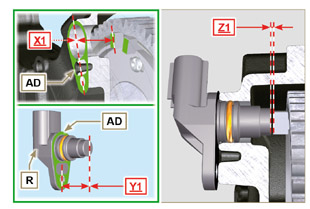 9.15.1.5 Speed sensorMeasure the distance from the coupling surface AE to the external diameter of the target wheel (X2) .Measure the distance between the coupling surface AE and the sensor surface V (Y2) .The difference between the 2 measurements determines the air gap value (Z2) .
The value (Z2) permitted must be a minimum of 0.2 mm and a maximum of 1.2 mm .
Insert one or two spacers N (Fig. 9.104) based on the value (Z2) detected.NOTE: The calibrated spacers U have a thickness of 0.2 mm .

Mount the bracket S with the screws T (tightening torque at 10 Nm - ST_06 ).

Insert the shim U on the sensor V .
Clamp the sensor V on the bracket S with the screw Z (tightening torque at 10 Nm - ST_06 ).
Fig 9.106


Fig 9.107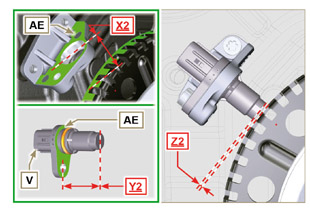 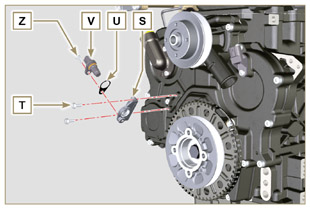 9.15.1.6 Fuel filter water detection sensorLubricate and insert the gasket AA on the fitting AB .Tighten the sensor AB onto the cartridge AC (tightening torque of 5 Nm ).
Fig 9.108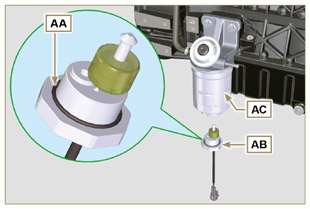 9.15.2 AlternatorInsert the screw BA onto the alternator BB .Insert the washer BC onto the screw BA .Manually fit the screw BA all of the way onto the crankcase BD without tightening.Manually fit the screw BE all of the way onto the head BF without tightening.
Fig 9.109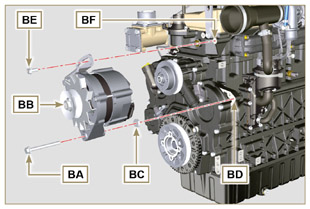 Pull out the dipstick BB in the direction of the arrow BG .
   Important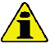 The belt BH must always be replaced every time it is assembled, even if it has not reached the scheduled hours for replacement.Insert the belt BH on the pulleys BJ .
Fig 9.110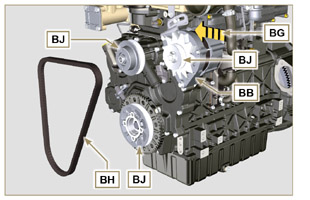 Pull out the dipstick BB in the direction of the arrow BK .While tensioning the alternator BB , first clamp screw BE (tightening torque at 25 Nm ) and then screw BA (tightening torque at 69 Nm [thread M10] - 40 Nm [thread M8] ).
Fig 9.111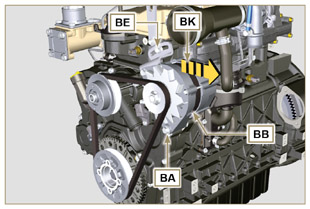 Check the tension of the belt BH with a Clavis type instrument, positioning it in point (the tension must be between 350 and 450 Nm ).If the tension values do not correspond, tighten screws BA and BE , then repeat operations 7, 8 and 9 .
Fig 9.112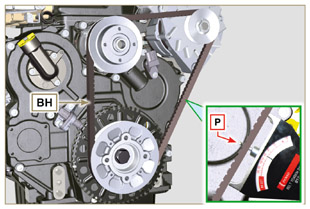 9.15.3 Starter Motor   Important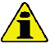 Remove the ST_34  tool if it remains in position on the engineFit the starter BQ with the screws BR on to the flange bell BS (tightening torque of 45 Nm ).
Fig 9.113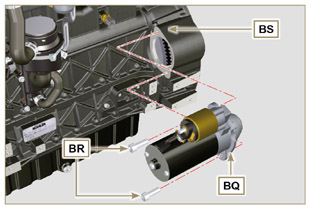 9.15.4 Electric cablingPosition the cable holder BT together with the cabling BU on the rocker cap BV .Mount the connectors C1 on the electronic injectors S1 .Screw the wiring holder BT on the rocker cap BV with the screws BW (tightening torque of 10 Nm - ST_06 ).
Fig 9.114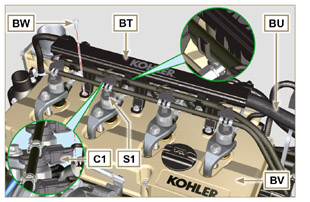 Fit the connector C2 on the sensor S2 .Fit the connector C3 on the sensor S3 .Insert the clamp H1 on the collector DA .
Fig 9.115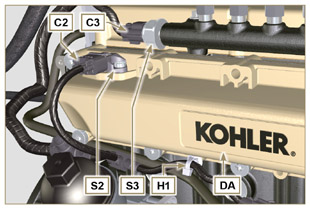 Insert the connector C4 on the fuel intake valve S4 .Insert the connector C5 on fuel temperature sensor S5 .
Fig 9.116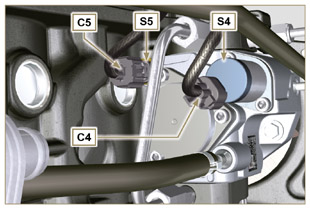 Fit the connector C6 on the sensor S6 .Fit the connector C7 on the sensor S7 .Insert the clamps H2 on the thermostat cover DB and H3 on the lateral oil intake flange DC .Fit the connector C8 on the sensor S8 .
Fig 9.117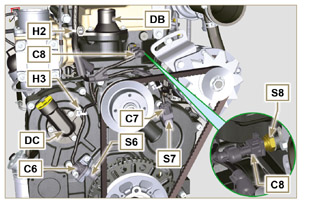 Fit the connector C9 on switch S9 .Insert the terminal C10 on the engine S10 .Insert the connector C11 on the alternator cable S11 .Insert the clamp H4 on the vent holder DD .
Fig 9.118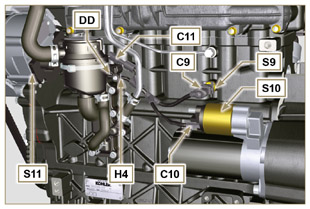 9.16.1 EGR valve   Important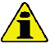 Check that the contact surfaces between flange B and the head D are free from impurities.Always replace the gasket A after each assembly.
Mount the gasket A on the flange B .Secure the flange B with the screws C on the head D (tightening torque of 10 Nm ).
Fig 9.119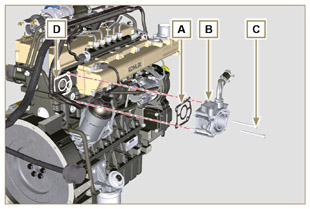 Insert the screws E into the holder F .Position the gasket G in correspondence with the screws E on the holder F .Secure the EGR valve holder F with the screws E on the flange B (tightening torque of 10 Nm ).
Fig 9.120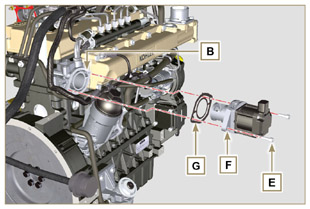 Fit the connector H on the valve L .Tighten the clamp J with the screw K on the flange B .
Fig 9.121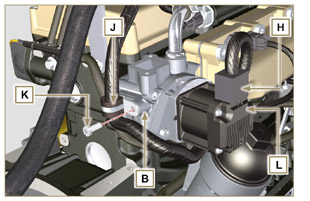 9.16.2 EGR Cooler
Insert the fitting N of EGR Cooler M in the sleeve P of the EGR valve unit.Position EGR Cooler M on the intake manifold Q with the screws R ( ST_05 ) .Secure the fitting N with the clamp S to the sleeve P .
Fig 9.122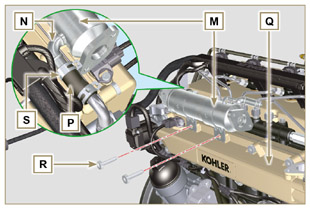 Fasten the pipe T with the screws U on the EGR valve unit V inserting the gasket W (tightening torque of 10 Nm - ST_06 ).Fasten the pipe T with the screws AA on EGR Cooler M inserting the gasket AB (tightening torque of 25 Nm ).
Fig 9.123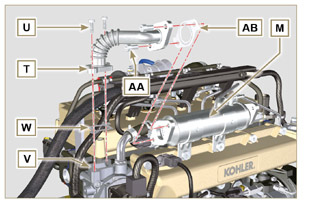 Fasten the pipe AC on the intake manifold AD with the screws AE (tightening torque of 25 Nm - ST_05 ) inserting the gasket AF .Fasten the pipe AC on the EGR Cooler M with the screws AG (tightening torque of 25 Nm ) inserting the gasket AH .Fit the EGR Cooler M on the intake manifold Q with the screws R (tightening torque of 25 Nm - ST_05 - Fig. 9.122 ).Connect hose AL on EGR Cooler M .
Fig 9.124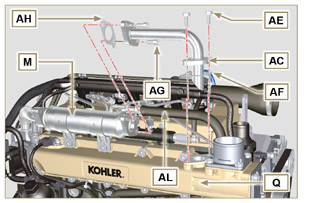 BASE CONFIGURATIONBASE CONFIGURATIONBASE CONFIGURATIONBASE CONFIGURATIONSHORT BLOCKSHORT BLOCKSHORT BLOCKSHORT BLOCKComponentThread (mm)Torque (Nm)SealerOil sprays fastening capscrewM6x110Lower crankcase fastening capscrewM12x1.253 Torque cycles1st Cycle402nd Cycle703rd Cycle120Lower crankcase fastening capscrewM8x1.252 Torque cycles1st Cycle202nd Cycle35Connetting road screwM8x12 Torque cycles1st Cycle402nd Cycle85Flange oil seal fastening capscrewM6x110Closing cover fastening capscrew 3rd PTOM8x1.2525Loctite 2701*Idle gear lubr. hole cap closureM14x1.530Loctite 2701*Coolant drain hole closing capM16x1.550OIL SUMP ASSEMBLYOIL SUMP ASSEMBLYOIL SUMP ASSEMBLYOIL SUMP ASSEMBLYComponentThread (mm)Torque (Nm)SealerOil fumes tubeM12x1,515Loctite 648Oil suction hose fastening capscrewM6x110Loctite 2701*Oil sump fastening capscrewM8x1.2525Oil drain capM18x1.535FLANGE ASSEMBLY (1ST PTO)FLANGE ASSEMBLY (1ST PTO)FLANGE ASSEMBLY (1ST PTO)FLANGE ASSEMBLY (1ST PTO)ComponentThread (mm)Torque (Nm)SealerFlange bell fastening capscrewM10x1,550Flywheel fastening capscrewM12x1,25140GEAR DISTRIBUTIONGEAR DISTRIBUTIONGEAR DISTRIBUTIONGEAR DISTRIBUTIONComponentThread (mm)Torque (Nm)SealerIntermediate gear gudgeon fastening screwM8x1.2525Camshaft gear control fastening capscrewM10x1100Gear fastening nut on high-pressure fuel injection pumpM14x1.565ENGINE CYLINDER HEAD ASSEMBLYENGINE CYLINDER HEAD ASSEMBLYENGINE CYLINDER HEAD ASSEMBLYENGINE CYLINDER HEAD ASSEMBLYComponentThread (mm)Torque (Nm)SealerAir bleeding capM6x18Lifting brace fastening capscrewM8x1.2525Electronic injector manifoldM12x130Cylinder head fastening capscrewM12x1.256 Torque cycles1st Cycle402st Cycle703st Cycle1004st Cycle90°5st Cycle90°6st Cycle90°Rocker arm gudgeon fastening capscrewM8x1,2525Rocker arm cover fastening capscrewM6x110INJECTION SYSTEMINJECTION SYSTEMINJECTION SYSTEMINJECTION SYSTEMComponentThread (mm)Torque (Nm)SealerFuel filter fastening capscrewM8x1.2525Fuel cartridge fastening...17Common rail fastening capscrewM8x1.2525Electronic injector brace fastening capscrewM8x1.2520Distributor fastening capscrewM8x1.2510Waste line fastening drilled capscrew on common railM10x115Electronic Injector side injection tube nutsM12x1.525Injection pump side injection tubes nutsM12x1.525Common Rail side injection tubes nutsM14x1.530Injection pump fastening capscrewM8x1.2525Loctite 2701*INTAKE MANIFOLDINTAKE MANIFOLDINTAKE MANIFOLDINTAKE MANIFOLDComponentThread (mm)Torque (Nm)SealerInternal semi-manifold fastening capscrew (on cylinder head)M8x1.2525External semi-manifold fastening capscrewTG822Intake flange fastening capscrewTG822EXHAUST MANIFOLDEXHAUST MANIFOLDEXHAUST MANIFOLDEXHAUST MANIFOLDComponentThread (mm)Torque (Nm)SealerExhaust manifold fastening studM8x1.2525Exhaust manifold fastening nutM8x1.2525Exhaust/manifold/muffler flange fastening nutM8x1.2525LUBRICATION CIRCUITLUBRICATION CIRCUITLUBRICATION CIRCUITLUBRICATION CIRCUITComponentThread (mm)Torque (Nm)SealerOil fumes support fastening capscrew (on crankcase)M6x112Oil filter fastening unionM20x1.515Loctite 2701*Oil cooler fastening capscrewM6x110Cartridge-holder cover...25Oil pump carter fastening capscrewTG610Carter distribution fastening capscrewM8x1.2525Side oil load flange fastening capscrew (onto carter distribution)TG610Pressure relief valve capM16x1.550CRANKSHAFT AND TARGET WHEEL PULLEY ASSEMBLY (2 ND PTO)CRANKSHAFT AND TARGET WHEEL PULLEY ASSEMBLY (2 ND PTO)CRANKSHAFT AND TARGET WHEEL PULLEY ASSEMBLY (2 ND PTO)CRANKSHAFT AND TARGET WHEEL PULLEY ASSEMBLY (2 ND PTO)ComponentThread (mm)Torque (Nm)SealerPhonic wheel fastening capscrew (on crankshaft pulley)M6x110Crankshaft pulley fastening capscrewM16x1.5360MolyslipCOOLANT CIRCUITCOOLANT CIRCUITCOOLANT CIRCUITCOOLANT CIRCUITComponentThread (mm)Torque (Nm)SealerCoolant tube clamp fastening capscrew (Oil Cooler return)TG610Thermostatic valve cover fastening capscrewM6x110Coolant pump fastening capscrewM8x1.2525TURBO COMPRESSORTURBO COMPRESSORTURBO COMPRESSORTURBO COMPRESSORComponentThread (mm)Torque (Nm)SealerOil return tube fastening capscrewM6x110Oil supply tube fastening capscrewM10x115Turbine fastening stud (on manifold)M8x1.2525Exhaust flange fastening stud (on turbine)M8x1.2525Turbine fastening nutM8x1.2525Exhaust flange fastening nut (on turbine)M8x1.2525ELECTRICAL COMPONENTSELECTRICAL COMPONENTSELECTRICAL COMPONENTSELECTRICAL COMPONENTSComponentThread (mm)Torque (Nm)SealerMAP sensor fastening capscrewTG610Coolant temperature sensorM12x1.520 max.Oil pressure switchM12x1.535Phase sensor fastening capscrewTG610Speed sensor fastening capscrewTG610Sensor for water presence in fuel5Alternator bracket fastening capscrewM8x1.2525Alternator fastening capscrewM8x1.2540Alternator fastening capscrewM10x1.569Starter motor fastening capscrewM10x1.545Supply cable fastening nut (starter motor)M8x1.2510Cabling support fastening capscrewTG610EGR CIRCUITEGR CIRCUITEGR CIRCUITEGR CIRCUITComponentThread (mm)Torque (Nm)SealerFlange EGR valve fastening capscrewM6x110EGR valve fastening capscrewM6x110EGR Cooler tube fastening capscrew (on flange EGR valve)TG610EGR Cooler fastening capscrewTG822Tube fastening capscrew on EGR CoolerM8x1.2525Tube fastening capscrew on intake manifoldM8x1.2525OPTIONAL COMPONENTS (CHAP. 11)OPTIONAL COMPONENTS (CHAP. 11)OPTIONAL COMPONENTS (CHAP. 11)OPTIONAL COMPONENTS (CHAP. 11)OIL DIPSTICK ON CYLINDER HEADOIL DIPSTICK ON CYLINDER HEADOIL DIPSTICK ON CYLINDER HEADOIL DIPSTICK ON CYLINDER HEADComponentThread (mm)Torque (Nm)SealerOil dipstick tube fastening capscrewM6x110HEATERHEATERHEATERHEATERComponentThread (mm)Torque (Nm)SealerFlange intake with heater fastening capscrewM8x1.2522ALTERNATOR WITH POLY-V BELTALTERNATOR WITH POLY-V BELTALTERNATOR WITH POLY-V BELTALTERNATOR WITH POLY-V BELTComponentThread (mm)Torque (Nm)SealerPulley fastening capscrewM10x1.548Pulley positioning blocking nut capscrewM10x1.545Alternator brace fastening capscrewM8x1.2525Alternator fastening capscrew (upper)M8x1.2525Alternator fastening capscrew (lower)M8x1.2540Pulley sliding plate fastening capscrewM8x1.2525IDLE GEAR (FOR 3TH /4TH PTO)IDLE GEAR (FOR 3TH /4TH PTO)IDLE GEAR (FOR 3TH /4TH PTO)IDLE GEAR (FOR 3TH /4TH PTO)ComponentThread (mm)Torque (Nm)SealerGear drilled fastening capscrewM14x1.5Consultare il Par. >>Molyslip3 TH PTO3 TH PTO3 TH PTO3 TH PTOComponentThread (mm)Torque (Nm)SealerPump support fastening capscrewM8x1.2525Loctite 2701*Pump fastening capscrewM8x1.25254 TH PTO4 TH PTO4 TH PTO4 TH PTOComponentThread (mm)Torque (Nm)SealerGrooved crankshaft support fastening capscrewM8x1.2525Loctite 2701*Cover fastening capscrew (3 rd PTO side)M8x1.2525Sump support fastening capscrewTG610Pump fastening capscrewM8x1.2525BALANCE DEVICE (4 CYLINDERS)BALANCE DEVICE (4 CYLINDERS)BALANCE DEVICE (4 CYLINDERS)BALANCE DEVICE (4 CYLINDERS)ComponentThread (mm)Torque (Nm)SealerHousing closing panel fastening capscrewM6x18Shafts support fastening capscrewM10x1.550REMOTE OIL FILTERREMOTE OIL FILTERREMOTE OIL FILTERREMOTE OIL FILTERComponentThread (mm)Torque (Nm)SealerHead fastening and Oil Cooler union on crankcaseM20x1.525Loctite 2701*Crankcase head nipple and oil filter supportM14x1.540Tube union on crankcase headG3/830Tube union on filter supportG3/835Oil filterM20x1.520Filter support head air bleeding capM8x1.2525INTAKE CIRCUITINTAKE CIRCUITINTAKE CIRCUITINTAKE CIRCUITComponentThread (mm)Torque (Nm)SealerAir filter support plate fastening capscrew (on flange bell)M8x1.2525Air filter support fastening capscrewM8x1.2525EXHAUST CIRCUITEXHAUST CIRCUITEXHAUST CIRCUITEXHAUST CIRCUITComponentThread (mm)Torque (Nm)SealerMuffler brace support fastening capscrewM8x1.2525Muffler fastening capscrew on mufflerM8x1.2525Muffler fastening nutM8x1.2525COOLING CIRCUITCOOLING CIRCUITCOOLING CIRCUITCOOLING CIRCUITComponentThread (mm)Torque (Nm)SealerBlower fastening capscrewM6x110Radiator support fastening capscrewM16x1.5150Shroud radiator fastening capscrewM6x110Radiator lower brace fastening capscrewM8x1.2525Radiator on anti-vibratingM8x1.2525Anti-vibrating radiator fastening nut (on lower brace)M8x1.2525Anti-vibrating and brace fastening capscrew (upper)M6x110Upper brace fastening capscrew (on engine cylinder head)M8x1.2525Side bulkheads fastening capscrewM6x110ENGINE SUPPORTENGINE SUPPORTENGINE SUPPORTENGINE SUPPORTComponentThread (mm)Torque (Nm)SealerSide feet fastening capscrew (on flange bell or crankcase)M12x1.7550Rear feet fastening capscrewM16x1.5200